Учитель математики: Комлякова Н.П.Формы внеурочной деятельности в рамках проведения предметных недель«Учение – это лишь один из лепестков того цветка, который называется воспитанием в широком смысле этого слова. В воспитании всё главное: и урок, и развитие разносторонних интересов детей вне урока, и взаимоотношения воспитанников в коллективе».                                                                                                     А.СухомлинскийЦель работы: развитие потребности ребенка в самопознании, самовыражении, самоутверждении, самореализации через внеклассную работу.                                                                    В материалах ФГОС используется понятие «внеурочная деятельность», которая стала рассматриваться как неотъемлемая часть образовательного процесса, но ее четкого определения в стандарте не дается. Она характеризуется как образовательная деятельность, осуществляемая в формах, отличных от классно-урочной системы. Эта деятельность имеет свои собственные задачи, но, одновременно направлена на достижение планируемых результатов освоения основной образовательной программы.Задачи внеурочной деятельности:1.Обеспечение достижения планируемых результатов освоения основных образовательных программ общего образования;2. Снижение учебной нагрузки обучающихся;3. Обеспечение благоприятной адаптации ребёнка в школе;4. Улучшение условий для развития ребёнка;5. Учёт возрастных и индивидуальных особенностей обучающихся.Специфической чертой внеурочной работы по математике, с учетом решаемых в ней дидактических задач, а также возрастных особенностей учащихся, является то, что формы ее организации делятся на постоянные и непостоянные (временные).ПОСТОЯННЫЕВРЕМЕННЫЕ  Постоянные формы внеурочной работы имеют систематический характер. К ним относятся, например, факультатив, математический кружок, творческая группа математиков, научное математическое общество школьников, математическая лаборатория, школа юного математика и др.                                                                Временные формы внеурочной работы приурочены к определенному отрезку учебного года – проведению предметной недели (декады.)                                                                                       Стремление к знаниям в наш век бурного развития науки и техники не только не снижается, а наоборот, непрерывно растет. Как же сделать так, чтобы ученик не только запоминал различные правила, но и научился мыслить, находить самостоятельно решения разнообразных задач. Этого можно добиться, если школа будет учить общим методам мышления, различным способам подхода к решению задач, в любой неожиданной ситуации.  На решение данной проблемы обучения и воспитания направлено проведение предметных недель.  Предметная неделя – это одна из форм внеурочной работы. К планированию предметных недель привлекаются обучающиеся с учетом их интересов, вопросов, предложений и пожеланий. Предметные недели способствуют формированию побуждений к творческому исследовательскому труду. Важно, чтобы главным мотивом, стал их познавательный интерес, их пытливость и любознательность.  Проведение предметных недель – это не только развлечения для обучающихся, но одна из форм организации обучения, которая должна быть связана с основным программным курсом обучения, углублять, дополнять его и тем самым повышать уровень образования обучающихся, способствовать их развитию,  расширять их кругозор.        Предметные недели (декады)  в нашей  школе уже на протяжении  многих  лет  традиционно стали частью внеурочной  деятельности.Вначале второй четверти проводится декада  математики, информатики и физики. К проведению декады привлекаются учителя начальных классов.Цель проведения декады:                                                                                                                     1.Применение знаний, умений и навыков во внеурочной обстановке.                                          2.Развитие познавательного интереса к учебным дисциплинам, расширять кругозор учащихся.                                                                                                                            3.Воспитание умения находить выход из разного рода затруднительных положений, возникающих в повседневной жизни.                                                                                          4.Воспитание навыков коллективной деятельности, чувства товарищества, взаимного уважения.Девиз предметной декады – Удивление! Разнообразие! Творчество! Мажор! Дружба!Принцип проведения предметной декады:  каждый ребенок является активным участником всех событий декады. Он может попробовать себя в разных ролях, попробовать свои силы в различных видах деятельности. Мастерить, рисовать, фантазировать, выдвигать идеи, реализовывать их. Загадывать (придумывать) и разгадывать  свои и уже существующие задачи и загадки.Главной особенностью предметной недели(декады) является то, что она объединяет разные возрастные группы учащихся и создает условия для их совместной познавательной и творческой деятельности. Учителя школы включают в план недели (декады) мероприятия, в которых принимают участие ребята с первого по одиннадцатый классы. Организатором предметной недели (декады) является ШМО учителей физики, математики и информатики        Участниками предметной недели являются:- все учителя, преподающие предмет или группу дисциплин образовательной области, по которой проводится предметная декада;  - учащиеся, изучающие предметы или образовательную область, по которым проводится предметная неделя (декада).        Этапы реализации:1 этап – подготовительный        На  данном этапе идёт:  1/ подготовка и разработка сценариев мероприятий, бесед;2/  подготовка необходимых реквизитов, материалов, оборудования;3/ агитационная работа (вовлечение обучающихся к участию в предметной недели);4/ репетиции, подготовки выставок.2 этап -   основной         На данном этапе идёт реализация мероприятий предметной декады (по утверждённому плану)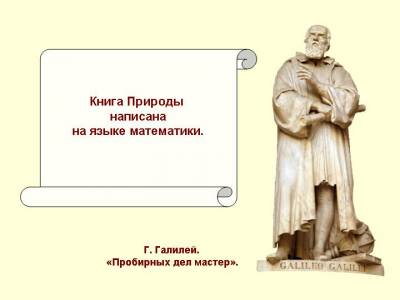 19.11-30.11.2015г.План проведения предметной недели, написан на большом листе бумаг, вывешивается в вестибюле школы за 3 дня до начала декады.                                                                                                                        В течение следующих дней в классах проводятся различные мероприятия. Диапазон применяемых форм разнообразен: встречи, олимпиады, выставки ученических работ, ярмарки, турниры, интеллектуальные игры, агитбригады, конкурсы, КВНы, разгадывание кроссвордов, устные журналы, защита проектов, практические занятия, тематические линейки и др. Игра «Математическое ралли» 7в класс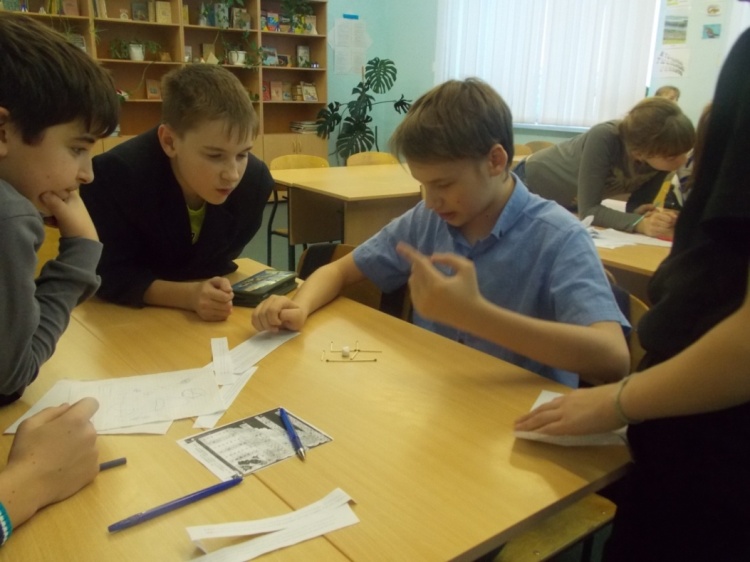  7б класс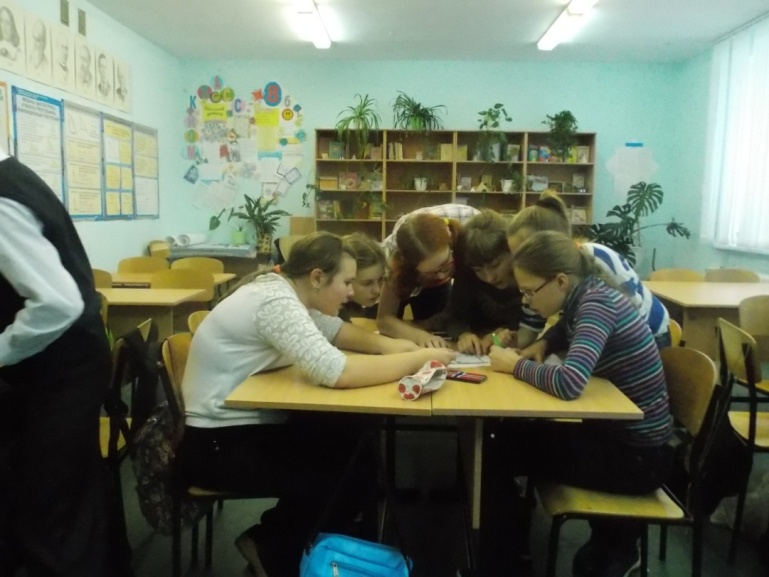 7а класс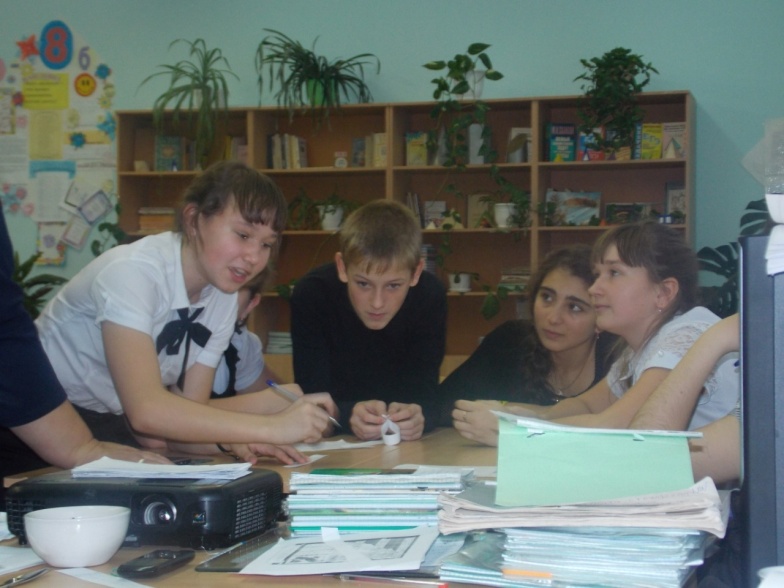 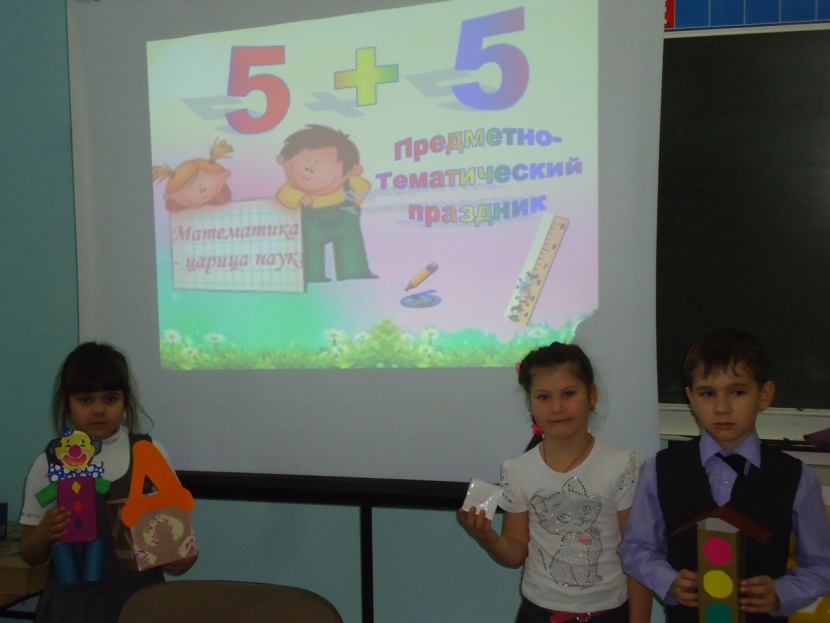 Учащиеся  готовят интересные выступления, создают красивые стенды и стенные газеты, принимают участие в различных соревнованиях и викторинах. Все это дает возможность лучше и глубже узнать любимый или не очень любимый предмет, найти в нем для себя что-то новое и неожиданное. 4а класс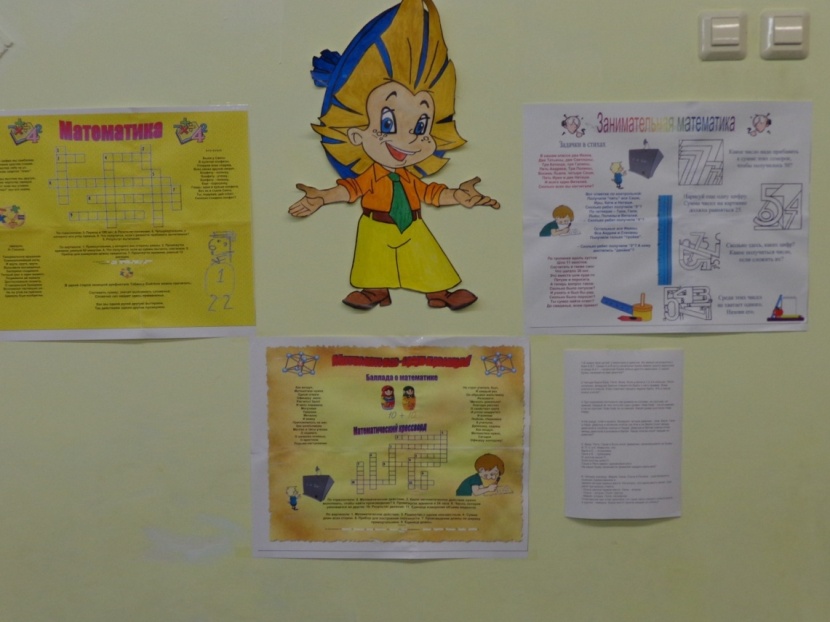 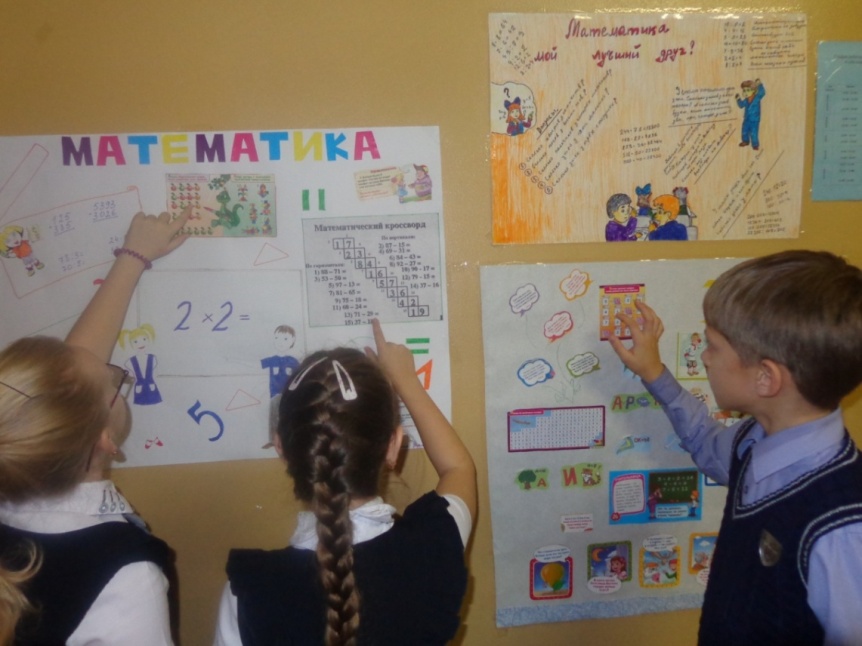 1 класс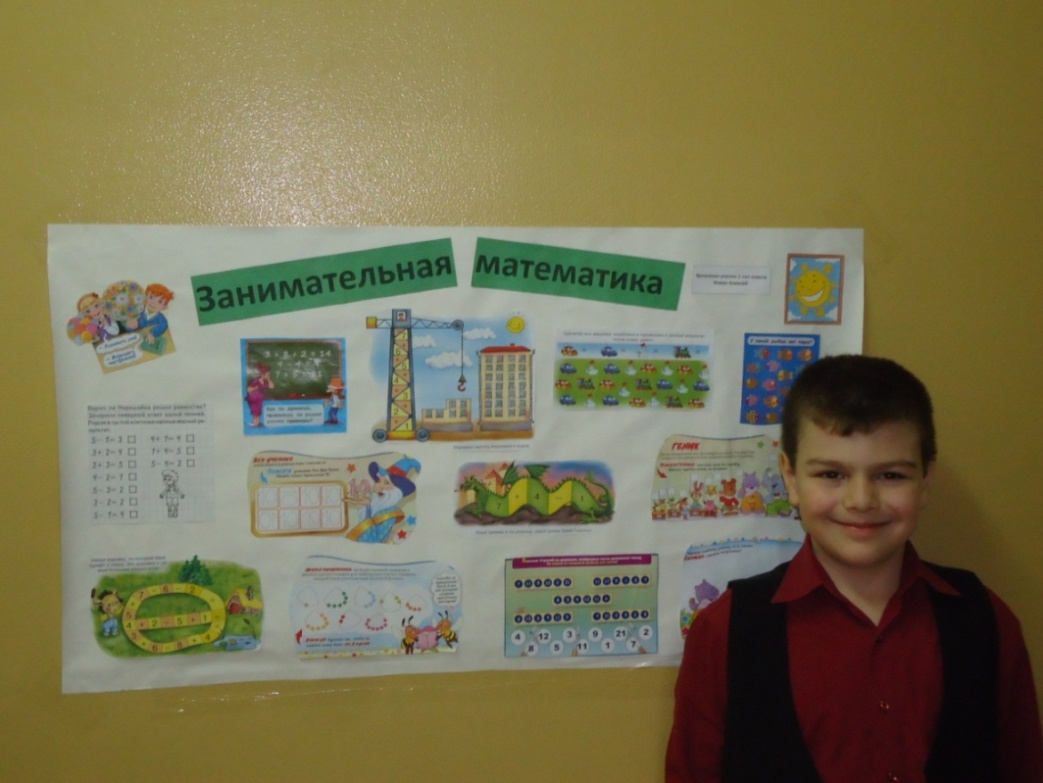 Итоговым мероприятием стала Школьная Академия Наук учащихся  5- 11 классов.                          3 этап – заключительный. Одним из непременных условий плодотворной работы предметных недель является подведение итогов, которое проходит открыто. На общешкольной линейке вручаем призы и грамоты призерам, победителям, участникам.   Обязательно материал помещаем на школьный сайт.В проведении декады  физики, математики и информатики  принимают  все учащиеся нашей школы. Они не только принимают  участие в различных мероприятиях , но и участие  в их подготовке и проведении. Результат: предметная неделя (декада) объединяет разные возрастные группы обучающихся и создает условия для их совместной познавательной и творческой деятельности. Такая форма мероприятий дает возможность расширить свой кругозор, повысить уровень мотивации учебной деятельности, понять насколько интересен и необходим изучаемый предмет , найти новых друзей. Также предметная неделя побуждает интерес к математике, как учебному предмету, выявляет одаренных детей; воспитывает у слабоуспевающих ребят веру в собственные силы, возможности. Дети овладевают навыками коллективного творчества, а главное:  они могут жить, прикасаясь к миру прекрасного, где уроки математики и предметная неделя выступают как уникальная коммуникативная система, позволяющая  самовыражаться, самоутверждаться, самореализоваться, расти духовно и творчески.Числопредметклассымероприятия19.11.15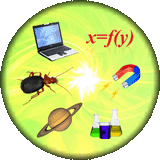 математика9вЗанимательные вопросы по математике.Подготовка к выпуску газеты «Авторы учебников алгебра и геометрия»19.11.15физика8а«Начинающим физикам»19.11.15математика4аКонкурс «Живой калькулятор»19.11.15физика8в«Физика – познавательна и интересна»19.11.15математика3бМатематическая разминка «Веселый устный счет»19.11.15физика8б«Хоббит или Туда и Обратно»19.11.15математика2бКВН «Знатоки»19.11.15математика1гОткрытие декады «Город математики»19.11.15математика2вМатематическая лотерея19.11.15математика1вПутешествие в страну Счисляндию19.11.15математика6а«Решето Эратосфена»,Соколова Е. , Северина Э.информатика6а,6б,6вКонкурс рисунков в графическом редакторе на тему «Мир в котором я живу»20.11.15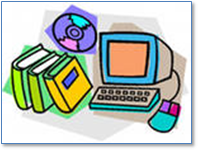 математика6бИгра «Час занимательной  математики»20.11.15физика7а, 7б,7вСообщения из истории физики20.11.15математика10а, 9вВыступление с проектами учащихся  Гаврюк А. , Поляковой О.Выпуск газеты 10а «Мир математики»20.11.15математика3а, 4а,4б,4вМатематический КВН20.11.15математика1а,1б,1в,1гКонкурс плакатов и рисунков «Парад цифр»20.11.15математика 3б«День считалок»20.11.15математика6а,7а,7б,8б,8вМини викторина «Юный математик»20.11.15информатика7бКонкурс сочинений на тему «Информация в моей жизни»20.11.15математика5а, 5б,6в,7в,9а,9бЛогические олимпиады20.11.15математика2аКонкурс «Правильная цифра»23.11.15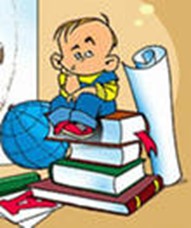 математика8аИгра «Час занимательной алгебры»23.11.15математика3а,3вИнтеллектуальный марафон23.11.15математика10б, 11а, 11бИз жизни замечательных людей23.11.15математика2вМатематический базар23.11.15математика1вРабота с набором для счета23.11.15математика4аЗанимательный устный счет23.11.15математика1аПроект «В стране геометрии»23.11.15математика8б,8вМатематический КВН23.11.15информатика8а,8б,8вСоздание кроссвордов, шарад, ребусов на компьютерную тематику23.11.15математика5а,5в,6в,7вПятиминутки «Решение занимательных задач»23.11.15математика3бДень «Пряток», конкурс «Художников»23.11.15математика1гИгра «Математическая тропа»24.11.15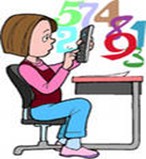 математика6б, 8аИз жизни замечательных людей24.11.15физика9а,9б,9вСложная физика (радиация, атомная физика)24.11.15математика3вОлимпиада 24.11.15математика2вТест в форме ЕГЭ «Вычислительные навыки»24.11.15математика7а,7б,7вИгра «Математическое ралли»24.11.15математика9вВсе самое интересное «Софизмы и парадоксы в математике» Истомин Д. 9в24.11.15математика2бПутешествие в страну Шаром- баром24.11.15математика6вИгра «Счастливый случай»24.11.15информатика9а,9б,9в«Алгоритм в моей жизни»24.11.15математика1г«Математическая полянка»25.11.15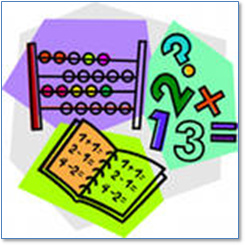 математика6б,8а,10б,11а,11бИзготовление геометрических фигур25.11.15математика9в, 10а,10б,11а,11бИгра «Математическая регата»25.11.15математика3бДень «Загадок»25.11.15математика2вОлимпиада «Лучший математик»25.11.15математика5а,5вИгра «Веселая математика»25.11.15информатика5а,5б,5вПосещение « Виртуального музея»25.11.15математика6а,7а,7б,8б,8вКонкурс «Живой калькулятор»25.11.15математика1бМатематический диктант «Логика для малышей»25.11.15математика 3а,3в,2бКонкурс «Лучший счетчик»25.11.15математика7вИгра «Великолепная семерка»26.11.15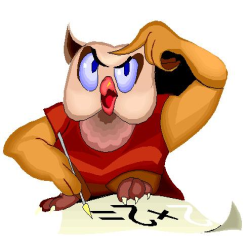 математика5а,5б,5вИгра «КВН- царство математики»26.11.15математика9а,9б,9вИгра «Интеллектуалов»26.11.15математика4а,4б,4в,2б,2аАкция «Лучшая тетрадь по математике»26.11.15математика2аКонкурс «Лучший составитель ребусов и головоломок»26.11.15математика6а,7а,7б,8б,8вИз истории математики26.11.15математика1аКонкурс поделок «Занимательные цифры и фигуры»26.11.15математика1бКонкурс «Разгадай ребус»26.11.15математика1вКВН «Математика и я»26.11.15математика3б«Математика в гостях у сказки»27.11.15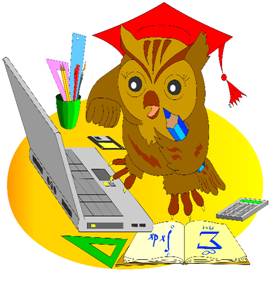 физика10а, 10бПрименение физики в других науках	27.11.15математика3б«Очень длинный пример»27.11.15математика1аПраздник  5 + 527.11.15математика4б,4вКонкурс «Знатоки математики»27.11.15математика1г«Математическая ярмарка»27.11.15информатика11а,11б,10а,10бТурнир «Знатоки информатики»27.11.15математика2бСамая интересная задача27.11.15математика6а,7а,7б,8б,8вКонкурс «Математический бой»27.11.15математика1бКонструируем фигуры30.11.15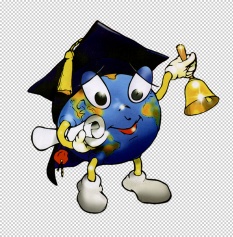 математика3бИгра «Брейн – ринг»30.11.15математика2аЗадания на перекладывание спичек»30.11.15математика1аКВН «Математический бой»30.11.15математика1вКонкурс «Разгадай ребус»30.11.15математика1г«Математическая радуга»30.11.15МИФ1-11Итоги декады МИФ9.11- 30.11.15МИФ1-11Конкурс  газет, рисунков, кроссвордов,  шарад, ребусов